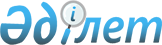 О признании утратившими силу некоторых приказов Министра культуры и спорта Республики Казахстан в сфере охраны и использования объектов историко-культурного наследияПриказ Министра культуры и спорта Республики Казахстан от 15 апреля 2020 года № 90. Зарегистрирован в Министерстве юстиции Республики Казахстан 16 апреля 2020 года № 20405
      В соответствии с пунктом 2 статьи 27 Закона Республики Казахстан от 6 апреля 2016 года "О правовых актах" ПРИКАЗЫВАЮ:
      1. Признать утратившими силу некоторые приказы Министра культуры и спорта Республики Казахстан в сфере охраны и использования объектов историко-культурного наследия согласно приложению к настоящему приказу.
      2. Департаменту по делам культуры и искусства Министерства культуры и спорта Республики Казахстан в установленном законодательством порядке обеспечить:
      1) государственную регистрацию настоящего приказа в Министерстве юстиции Республики Казахстан;
      2) в течение двух рабочих дней после введения в действие настоящего приказа размещение его на интернет-ресурсе Министерства культуры и спорта Республики Казахстан;
      3) в течение двух рабочих дней после исполнения мероприятий, предусмотренных настоящим пунктом, представление в Департамент юридической службы Министерства культуры и спорта Республики Казахстан сведений об исполнении мероприятий.
      3. Контроль за исполнением настоящего приказа возложить на курирующего вице-министра культуры и спорта Республики Казахстан.
      4. Настоящий приказ вводится в действие по истечении десяти календарных дней после дня его первого официального опубликования. Перечень утративших силу некоторых приказов Министра культуры и спорта Республики Казахстан в сфере охраны и использования объектов историко-культурного наследия
      1. Приказ Министра культуры и спорта Республики Казахстан от 29 декабря 2014 года № 157 "Об утверждении Правил охраны и содержания памятников истории и культуры" (зарегистрирован в Реестре государственной регистрации нормативных правовых актов за № 10163, опубликован 3 мая 2016 года в Информационно-правовой системе "Әділет").
      2. Приказ Министра культуры и спорта Республики Казахстан от 7 декабря 2015 года № 376 "Об утверждении Правил передачи в государственные музеи Республики Казахстан после научной фиксации и обработки материалов и находок, полученных физическими и юридическими лицами Республики Казахстан и других государств в результате археологических исследований на территории Казахстана" (зарегистрирован в Реестре государственной регистрации нормативных правовых актов за № 12578, опубликован 31 декабря 2015 года в Информационно-правовой системе "Әділет").
      3. Приказ Министра культуры и спорта Республики Казахстан от 28 июня 2016 года № 183 "О внесении изменений в приказ Министра культуры и спорта Республики Казахстан от 29 декабря 2014 года № 157 "Об утверждении Правил охраны и содержания памятников истории и культуры" (зарегистрирован в Реестре государственной регистрации нормативных правовых актов за № 14023, опубликован 11 августа 2016 года в Информационно-правовой системе "Әділет").
					© 2012. РГП на ПХВ «Институт законодательства и правовой информации Республики Казахстан» Министерства юстиции Республики Казахстан
				
      Министр культуры и спорта
Республики Казахстан 

А. Раимкулова
Приложение к приказу
Министр культуры и спорта
Республики Казахстан
от 15 апреля 2020 года № 90